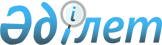 "2011-2013 жылдарға арналған аудандық бюджет туралы" аудандық мәслихаттың 2010 жылғы 24 желтоқсандағы N 29/1 шешіміне өзгерістер мен толықтырулар енгізу туралы
					
			Күшін жойған
			
			
		
					Солтүстік Қазақстан облысы Жамбыл аудандық мәслихатының 2011 жылғы 28 наурыздағы N 32/1 шешімі. Солтүстік Қазақстан облысы Жамбыл ауданының Әділет басқармасында 2011 жылғы 21 сәуірде N 13-7-147 тіркелді. Күші жойылды - Солтүстік Қазақстан облысы Жамбыл аудандық мәслихатының 2012 жылғы 16 сәуірдегі N 3/7 Шешімімен      Ескерту. Күші жойылды - Солтүстік Қазақстан облысы Жамбыл аудандық мәслихатының 2012.04.16 N 3/7 Шешімімен       

Қазақстан Республикасының 2008 жылғы 4 желтоқсандағы № 95-IV Бюджет кодексінің 109-бабы 5-тармағы, «Қазақстан Республикасындағы жергілікті мемлекеттік басқару және өзін-өзі басқару туралы» Қазақстан Республикасының 2001 жылғы 23 қаңтардағы № 148 Заңының 6-бабына сәйкес аудандық мәслихаттың сессиясы ШЕШТІ:



      1. «2010-2013 жылдарға арналған аудандық бюджет туралы» аудандық мәслихаттың 2010 жылғы 24 желтоқсандағы № 29/1 шешіміне (Нормативтік құқықтық актілерді мемлекеттік тіркеу тізілімінде 2011 жылғы 24 қаңтар № 13-7-141 тіркелген, 2011 жылғы 28 қаңтар № 4 «Ауыл арайы», «Сельская новь» газеттерінде жарияланған) мынадай өзгерістер мен толықтырулар енгізілсін:

      1-тармақта:

      «2 629 679» цифрлары «2 733 994» цифрларымен ауыстырылсын;

      «0» цифрлары «5 496» цифрларымен ауыстырылсын;

      «2 422 697» цифрлары «2 523 012» цифрларымен ауыстырылсын;

      2) тармақшада

      «2 629 679» цифрлары «2 781 653,8» цифрларымен ауыстырылсын;

      3) тармақшада

      «таза бюджеттік кредиттеу» жолы «128 629,2 мың теңге» цифрларымен толықтырылсын;

      «31 157» цифрлары «129 281,2» цифрларымен ауыстырылсын;

      4) тармақшада

      «қаржылық активтерінің операциялары бойынша сальдо» жолы «6200 мың теңге» цифрларымен толықтырылсын;

      «қаржылық активтерді алу» жолындағы «0» цифры «6200» цифрларымен ауыстырылсын;

      «мемлекеттік қаржылық активтерін сатудан түскен түсімдер» жолы шығарылсын;

      5) тармақшада

      «-30 505» цифрлары «-182 489» цифрларымен ауыстырылсын;

      6) тармақшада

      «бюджет тапшылығын қаржыландыру» «182 489 мың теңге» цифрларымен ауыстырылсын;

      «30 505» цифрлары «129 157» цифрларымен ауыстырылсын;

      «0» цифры «652» цифрларымен ауыстырылсын;

      «0» цифры «53 984» цифрларымен ауыстырылсын;

      3-тармақта:

      1) тармақшада

      «коммуналдық меншіктен түсімдер» сөйлемі шығарылсын;

      келесі мазмұндағы 3-1 тармақпен толықтырылсын:

      «3-1.Аудандық бюджеттің кірістері негізгі капиталды сатудан түскен түсімдер есебінен қалыптасатыны орнатылсын:

      1) «жер тілімдерін сатудан түскен түсімдер»

      5 тармақ шығарылсын;

      7-тармақта:

      «денсаулық сақтау» сөзі шығарылсын;

      14-тармақта:

      1) тармақшада

      «331 127» цифрлары «369 127» цифрларымен ауыстырылсын;

      келесі мазмұндағы алты азат жолымен толықтырылсын:

      «2020 жұмыспен қамту бағдарламасы» аясында инжинерлік-коммуникациялық инфрақұрылымды дамыту - 38 000 мың теңге;»;

      6) тармақшада

      «9 858» цифрлары «11 427» цифрларымен ауыстырылсын;

      Келесі мазмұндағы 11), 12) тармақшаларымен толықтырылсын:

      «11) мектеп мұғалімдері мен білім берудің мектепке дейінгі ұйымдары тәрбиешілеріне біліктілік санаттары үшін үстемақы мөлшерін ұлғайтуға - 13 317 мың теңге;

      12)«2020 жұмыспен қамту бағдарламасы» іс-шараларын жүзеге асыруға - 10 040 мың теңге, оның ішінде:

      жалақыны бөлшектеп қаржыландыруға - 2 860 мың теңге;

      жұмыспен қамту орталықтарын ұстауға - 7 180 мың теңге.»

      15-тармақта:

      2) тармақшада

      «36 047» цифрлары «54 191» цифрларымен ауыстырылсын;

      Келесі мазмұндағы 3), 4) тармақшалармен толықтырылсын:

      «3) көмір сатып алуға - 4 653 мың теңге;

      4) Жамбыл ауданы Пресновка селосындағы «Айнагүл» балабақшасын күрделі жөндеуге - 9 606 мың теңге.»;

      16-тармақта:

      «11 284» цифрлары «3 284» цифрларымен ауыстырылсын;

      «1 032» цифрлары «9 032» цифрларымен ауыстырылсын;

      «60 326» цифрлары «65 312» цифрларымен ауыстырылсын;

      17-тармақта:

      «31 157» цифрлары «129 281,2» цифрларымен ауыстырылсын.

      келесі мазмұндағы 17-1, 17-2 тармақтармен толықтырылсын:

      «17-1. «2020-жұмыспен қамту бағдарламасын» жүзеге асыру аясында тұрғын-үй сатып алу және (немесе) құрылысы сый берудің нөлдік ставкасы бойынша республикалық бюджеттен бюджеттік кредиттер қарастырылсын – 98 000 мың теңге»;

      «17-2. Қаржы жылының басында қалған бос бюджеттік қаражаттың қалдықтары есебінен аудандық бюджеттің шығындары және 7 қосымшаға сәйкес 2010 жылы пайдаланылмаған республикалық және облыстық бюджеттен нысаналы трансферттерді қайтару қарастырылсын;»;

      шешімнің 1, 6, 8, 9-қосышалары нақты шешімнің 1, 2 ,3, 4-қосымшаларына сәйкес жаңа редакцияда жазылсын;

      нақты шешімнің 5, 6, 7-қосымшаларына сәйкес шешім 10, 11, 12-қосымшаларымен толықтырылсын;

      «2011-2013 жылдарға арналған аудандық бюджет» шешімнің атауын жаңа редакцияда «2011-2013 жылдарға арналған Жамбыл ауданының аудандық бюджеті туралы» жазылсын.



      2. Осы шешім 2011 жылдың 1 қаңтарынан қолданысқа енгізіледі.      Аудандық мәслихаттың                       Аудандық мәслихат

      XXXII сессиясының төрағасы                 хатшысы

      Б. Мұсабаев                                Б. Мұсабаев

Аудандық мәслихат сессиясының

2011 жылғы 28 наурыздағы № 32/1 шешіміне

1-қосымшаАудандық мәслихат сессиясының

2010 жылғы 24 желтоқсандағы № 29/1 шешіміне

1-қосымша 2011 жылға арналған аудандық бюджет

Аудандық мәслихат сессиясының

2011 жылғы 28 наурыздағы № 32/1 шешіміне

2-қосымшаАудандық мәслихат сессиясының

2010 жылғы 24 желтоқсандағы № 29/1 шешіміне

6-қосымша Жергілікті өкілді органдардың шешімдері бойынша азаматтардың жекелеген санаттарына берілетін әлеуметтік көмек - 451007000 бағдарлама

Аудандық мәслихат сессиясының

2011 жылғы 28 наурыздағы № 32/1 шешіміне

3-қосымшаАудандық мәслихат сессиясының

2010 жылғы 24 желтоқсандағы № 29/1 шешіміне

8-қосымша Селолық округтер бойынша 2011 жылға шығындар

Аудандық мәслихат сессиясының

2011 жылғы 28 наурыздағы № 32/1 шешіміне

4-қосымшаАудандық мәслихат сессиясының

2010 жылғы 24 желтоқсандағы № 29/1 шешіміне

9-қосымша Жамбыл ауданында 464 003 000 "Жалпы білім беру" бағдарламасы бойынша сомаларды бөлу

Аудандық мәслихат сессиясының

2011 жылғы 28 наурыздағы № 32/1 шешіміне

5-қосымшаАудандық мәслихат сессиясының

2010 жылғы 24 желтоқсандағы № 29/1 шешіміне

10-қосымша Селолық округтер бойынша 2012 жылға арналған шығындар

Аудандық мәслихат сессиясының

2011 жылғы 28 наурыздағы № 32/1 шешіміне

6-қосымшаАудандық мәслихат сессиясының

2010 жылғы 24 желтоқсандағы № 29/1 шешіміне

11-қосымша Селолық округтер бойынша 2013 жылға арналған шығындар

Аудандық мәслихат сессиясының

2011 жылғы 28 наурыздағы № 32/1 шешіміне

7-қосымшаАудандық мәслихат сессиясының

2010 жылғы 24 желтоқсандағы № 29/1 шешіміне

12-қосымша Жамбыл ауданы бойынша 2011 жылдың 1 қаңтарына жиналған бос бюджеттік қаражаттар қалдықтарының бағыты
					© 2012. Қазақстан Республикасы Әділет министрлігінің «Қазақстан Республикасының Заңнама және құқықтық ақпарат институты» ШЖҚ РМК
				СанатСанатСанатСанатСомасы

(мың

теңге)сыныпсыныпсыныпСомасы

(мың

теңге)Кіші сыныпКіші сыныпСомасы

(мың

теңге)АтауыСомасы

(мың

теңге)1) Кірістер2 733 994123451Салықтық түсімдер203 18601Табыс салығы3 9202Жеке табыс салығы3 92003Әлеуметтік салық125 0061Әлеуметтік салық125 00604Жеке меншікке салық55 2701Мүлік салығы25 3503Жер салығы4 2204Көлік құралдарына салық17 7005Бірыңғай жер салығы8 00005Тауарларға, жұмыстарға және қызметтерге ішкі салықтар16 9902Акциздер1 1553Табиғи және басқа ресурстарды пайдаланғаннан түскен түсімдер13 0004Кәсіпкерлік және кәсіби қызметті жүргізгені үшін алынатын алымдар 2 83508Заңды мәнді іс-әрекеттерді жасағаны және (немесе) құжаттар бергені үшін оған уәкілеттігі бар мемлекеттік органдар немесе лауазымды адамдар алатын міндетті төлемдер2 0001Мемлекеттік баж2 0002Салыққа жатпайтын түсімдер2 30001Мемлекеттік меншігінен түсетін түсімдер1 5005Мемлекет меншігіндегі мүлікті жалға беруден түсетін кірістер1 50002Мемлекеттік бюджеттен қаржыландыратын мемлекеттік мекемелердің тауарларды (жұмыстардан, қызметтерден) іске асырғаннан түсетін түсімдер3001Мемлекеттік бюджеттен қаржыландыратын мемлекеттік мекемелердің тауарларды (жұмыстардан, қызметтерден) іске асырғаннан түсетін түсімдер30006Салыққа жатпайтын басқа да түсімдер5001Салыққа жатпайтын басқа да түсімдер5003Негізгі капиталдарды сатудан түскен түсімдер5 49603Жерді және материалдық емес активтерді сату5 4961Жерді сату5 4964Трансферттердің түсуі2 523 01202Жоғары тұрған мемлекеттік басқару органдарынан алынатын трансферттер2 523 0122Облыстық бюджеттен нысаналы трансферттер2 523 012Функционалдық топФункционалдық топФункционалдық топФункционалдық топСомасы

(мың

теңге)ӘкімшісіӘкімшісіӘкімшісіСомасы

(мың

теңге)БағдарламаБағдарламаСомасы

(мың

теңге)АтауыСомасы

(мың

теңге)123АВ2) Шығындар2781653,801Жалпы сипатты мемлекеттік қызметтер194535112Аудан (облыстық маңызы бар қалалар) мәслихатының аппараты12976001Аудан (облыстық маңызы бар қалалар) мәслихатының қызметін қамтамасыз ету12626003Мемлекеттік органдардың күрделі шығындары350122Аудан (облыстық маңызы бар қалалар) әкімінің аппараты39020001Аудан (облыстық маңызы бар қалалар) әкімінің қызметін қамтамасыз ету38944003Мемлекеттік органдардың күрделі шығындары 76123Қаладағы аудан, аудандық маңызы бар қала, кент, ауыл (село), ауылдық (селолық округ әкімінің аппаратының қызметін қамтамасыз ету119066001Қаладағы аудан, аудандық маңызы бар қала, кент, ауыл (село), ауылдық (селолық) округ әкімінің аппаратының қызметін қамтамасыз ету116383022Мемлекеттік органдарды күрделі шығындары2683452Ауданның (облыстық маңызы бар қала) қаржы бөлімі13941001Жергілікті деңгейде бюджетті атқару және коммуналдық меншікті басқару саласындағы мемлекеттік саясатты іске асыру қызметтері12619003Салық салу мақсатында мүлікті бағалауды жүргізу260004Бір реттік талондарды беруді ұйымдастыру және бір реттік талондарды өткізуден түсетін сомаларды толық жиналуын қамтамасыз ету880011Коммуналдық меншікке түскен мүлікті есепке алу, сақтау, бағалау және сату150018Мемлекеттік органдардың күрделі шығындары32453Ауданның (облыстық маңызы бар қалалар) экономика және бюджеттік жоспарлау бөлімі9532001Экономикалық саясатты, мемлекеттік жоспарлау жүйесін қалыптастыру және дамыту және ауданды (облыстық маңызы бар қаланы) басқару саласындағы мемлекеттік саясатты іске асыру жөніндегі қызметтер9322004Мемлекеттік органдарды күрделі шығындары21002Қорғаныс2580122Аудан (облыстық маңызы бар қалалар) әкімінің аппараты2580005Жалпыға бірдей әскери міндетті атқару шеңберіндегі іс-шаралар1980006Аудан (облыстық маңызы бар қалалар) масштабында төтенше жағдайлардың алдын алу және болдырмау300007Мемлекеттік өртке қарсы органдары құрылмаған елді мекендерде, аудандық (қалалық) масштабтарда дала өрттерін сөндіру және алдын алу бойынша іс-шаралар30004Білім беру1747647464Ауданның (облыстық маңызы бар қала) білім бөлімі1747647009Мектепке дейінгі тәрбие және оқыту мекемелерінің қызметін қамтамасыз ету85765003Жалпы білім беру1600169006Балаларға қосымша білім беру13089001Жергілікті деңгейде білім саласында мемлекеттік саясатты жүзеге асыру бойынша қызметтер7669004Ауданның (облыстық маңызы бар қалалар) білім беру мемлекеттік мекемелерінде білім беру жүйесін ақпараттандыру2068005Ауданның (облыстық маңызы бар қалалар) мемлекеттік білім беру ұйымдары үшін оқулықтар, оқу әдістемелік жинақтарын сатып алу және жеткізу10047007Мектеп олимпиадаларын, мектептен тыс іс-шаралар мен аудандық (қалалық) ауқымдағы байқаулар өткізу225015Ата-анасыз қалған балалардың (баланың) қамқоршыларына, жетім баланы (жетім балаларды) ұстауға ай сайын төленетін ақшалық қаражат8770020Үйде оқытылатын мүгедек балаларды жабдықтау және бағдарламалық қамтамасыз ету6528021Мектепке дейінгі білім ұйымдарының тәрбиешілеріне және мұғалімдерге біліктілігіне қосымша төлем көлемін арттыру1331706Әлеуметтік көмек және әлеуметтік қамсыздандыру169934451Ауданның (облыстық маңызы бар қаланың) жұмыспен қамту және әлеуметтік бағдарламалар бөлімі169934002Жұмыспен қамту бағдарламасы21775004Қазақстан Республикасы заңнамасына сәйкес ауылдық жерлерде тұратын денсаулық сақтау, білім беру, әлеуметтік қамтамасыз ету, мәдениет мамандарына қатты отын алуға әлеуметтік көмек көрсету1641005Мемлекеттік атаулы әлеуметтік көмек10342007Жергілікті өкілді органдардың шешімдері бойынша азаматтардың жекелеген санаттарына берілетін әлеуметтік көмек59148010Үйде тәрбиеленіп оқытылатын мүгедек балаларды материалдық қамтамасыз ету708014Үйде көмек қажет ететін азаматтарға әлеуметтік көмек көрсету1660001618 жасқа дейінгі балаларға мемлекеттік жәрдемақы33732017Мүгедектерді жеке оңалту бағдарламасына сәйкес мұқтаж болған мүгедектерді арнайы гигиеналық құралдармен қамтамасыз ету және ым-қимыл мамандарының қызметтерін ұсыну, жеке көмекшілер беру1249001Жергілікті деңгейде жұмыспен қамту әлеуметтік бағдарламалар облысында мемлекеттік саясатты жүзеге асыру бойынша қызметтер16518011Жәрдемақы және басқа да әлеуметтік төлемдерді есептеу, төлеу және жеткізу бойынша қызметтерге төлеу741021Мемлекеттік органдардың күрделі шығындары300023Жұмыспен қамту орталығының қызметін қамтамасыз ету718007Тұрғын үй-коммуналдық шаруашылығы173480458Ауданның (облыстық маңызы бар қаланың) тұрғын-үй коммуналдық шаруашылығы, жолаушылар көлігі және автомобильдер жолдары бөлімі2516004Бөлек санаттағы азаматтарды тұрғын-үймен қамтамасыз ету2516467Ауданның (облыстық маңызы бар қаланың) құрылыс бөлімі162018003Мемлекеттік немесе коммуналдық үй-жайдың құрылысы және (немесе) сатылуы72602004Инженерлік-коммуналдық инфрақұрылымды дамыту және жайғастыру514160222020 жұмыспен қамту бағдарламасының аясында инженерлік-коммуникациялық инфрақұрылымды дамыту 38000123Қаладағы аудан, аудандық маңызы бар қала, кент, ауыл (село), ауылдық (селолық) округ әкімінің аппараты7650008Елді мекендегі көшелерді жарықтандыру5100010Адам жерлейтін орындарды күту және туысы жоқ адамдарды жерлеу150011Елді мекендерді көркейту және көгалдандыру2400458Ауданның (облыстық маңызы бар қаланың) тұрғын үй-коммуналдық шаруашылығы, жолаушылар көлігі және автомобиль жолдары бөлімі1296016Елді-мекендерді санитариямен қамтамасыз ету696018Елді-мекендерді көркейту және көгалдандыру60008Мәдениет, спорт, туризм, және ақпараттық кеңістік75058,2123Қаладағы аудан, аудандық маңызы бар қала, кент, ауыл (село), ауылдық (селолық) округ әкімінің аппараты18657006Мәдени-демалыс жұмысын жергілікті деңгейде қолдау18657457Ауданның (облыстық маңызы бара қаланың) мәдениет және тілдерді дамыту, дене шынықтыру және спорт бөлімі24715003Мәдени-демалыс жұмыстарын қолдау20653009Ауданның (облыстық маңызы бар қала) деңгейінде спорттық жарыстарын өткізу83010Ауданның (облыстық маңызы бар қала) облыстық жарыстарына құрама команда мүшелерінің дайындалуы және қатысуы 3979456Ауданның (облыстық маңызы бар қаланың) ішкі саясат бөлімі9610002Бұқаралық ақпарат құралдары арқылы мемлекеттік ақпарат саясатын жүргізу9500005Телерадио тасымалдау арқылы мемлекеттік саясатты жүзеге асыру бойынша қызметтер 110457Ауданның (облыстық маңызы бара қаланың) мәдениет және тілдерді дамыту, дене шынықтыру және спорт бөлімі8896006Аудандық (қалалық) кітапханалардың жұмыс істеуі7926007Мемлекеттік тілді және Қазақстан халқының басқа да тілдерін дамыту970456Ауданның (облыстық маңызы бар қаланың) ішкі саясат бөлімі5579,2001Жергілікті деңгейде ақпарат, мемлекеттілікті нығайту және азаматтардың әлеуметтік сенімділігін қалыптастыру саласында мемлекеттік саясатты іске асыру жөніндегі қызметтер5246003Аймақтық жастар бағдарламаларын іске асыру200006Мемлекеттік органдардың күрделі шығындары133,2457Ауданның (облыстық маңызы бара қаланың) мәдениет және тілдерді дамыту, дене шынықтыру және спорт бөлімі7601001Тілдерді, дене шынықтыру және спорт саласында ішкі саясатты жергілікті деңгейде дамыту дамыту, 760110Ауыл, су орман, балық шаруашылығы, ерекше қорғалатын табиғи аумақтар, қоршаған ортаны және жануарлар дүниесін қорғау, жер қатынастары334988474Ауданның (облыстық маңызы бар қаланың) ауыл шаруашылық және ветеринария бөлімі16961001Жергілікті деңгейде ауыл шаруашылық және ветеринария сфераларында мемлекеттік саясатты жүзеге асыру бойынша қызметтер11891005Мал қорымдарының (биотермиялық шұңқырлардың) жұмыс істеуін қамтамасыз ету325007Қаңғыбас иттер мен мысықтарды ұстап, құртуды ұйымдастыру54099Республикалық бюджеттің нысаналы трансферттері есебінен ауылдық елді мекендердегі әлеуметтік сала мамандарын әлеуметтік қолдау шараларын іске асыру4691467Аудандық (облыстық маңызы бар қалалық) құрылыс бөлімі299682467012Сумен жабдықтау жүйені дамыту299682463Ауданның (облыстық маңызы бар қаланың) жер қатынастары бөлімі6918001Ауданның (облыстық маңызы бар қалалар) аумағында жер қатынастарын реттеу облысында мемлекеттік саясатты жүзеге асыру бойынша қызметтер6918474Ауданның (облыстық маңызы бар қаланың) ауыл шаруашылығы және ветеринария бөлімі11427013Эпизоотиялық іс-шараларды жүргізу1142711Өнеркәсіп, сәулет, қала салу және құрылыс қызметі8395467Ауданның (облыстық маңызы бар қаланың) құрылыс бөлімі 8395001Жергілікті деңгейде құрылыс саласында мемлекеттік саясаттың қызметін қамтамасыз ету839512Көлік және коммуникация13700123Қала, аудан, аудандық маңызы бар қала, кент, ауыл (село), ауылдық (селолық) округ әкімінің аппараты1200013Аудандық маңызы бар қалалардағы, кенттердегі, ауылдардағы (селолардағы), ауылдық (селолық) округтердегі автомобиль жолдарының жұмыс істеуін қамтамасыз ету1200458Ауданның (облыстық маңызы бар қаланың) тұрғын үй-коммуналдық шаруашылығы, жолаушылар көлігі және автомобиль жолдары бөлімі12500023Автомобиль жолдарының жұмыс істеуін қамтамасыз ету1250013Басқалар18801469Ауданның (облыстық маңызы бар қаланың) кәсіпкерлік бөлімі5924001Жергілікті деңгейде кәсіпкерлікті және өнеркәсіпті дамыту облысында мемлекеттік саясатты жүзеге асыру бойынша қызметтер4124004Мемлекеттік органдардың күрделі шығындары1800451Ауданның (облыстық маңызы бар қаланың) жұмыспен қамту және әлеуметтік бағдарламалар бөлімі2184451022"Жол картасы-2020" бағдарлама шегінде жеке кәсіпкерлікті қолдау2184452Ауданның (облыстық маңызы бар қаланың) қаржы бөлімі4140012Ауданның (облыстық маңызы бар қалалар) өкілетті органдарының жергілікті қоры4140458Ауданның (облыстық маңызы бар қаланың) тұрғын үй-коммуналдық шаруашылығы, жолаушылар көлігі және автомобиль жолдары бөлімі6553001Ауданның (облыстық маңызы бар қаланың) тұрғын үй-коммуналдық шаруашылығы, жолаушылар көлігі және автомобиль жолдары бөлімінің қызметін қамтамасыз ету655315Трансферттер42535,6452Ауданның (облыстық маңызы бар қаланың) қаржы бөлімі42535,6006Пайдаланылмаған (толық пайдаланылмаған) нысаналы трансферттерді қайтару 42535,63) Таза бюджеттік кредиттеу128 629,2Бюджеттік кредиттер129281,207Тұрғын үй-коммуналдық шаруашылығы98000467Ауданның (облыстық маңызы бар қаланың) құрылыс бөлімі98000019Тұрғын-үй құрылысы9800010Ауыл, су, орман, балық шаруашылығы, ерекше қорғалатын табиғи аумақтар, қоршаған ортаны және жануарлар дүниесін қорғау, жер қатынастары31281,2474Аудандық (облыстық маңызы бар қала) ауыл шаруашылығы және ветеринария бөлімі31281,2009Елді мекендерде тұратын әлеуметтік саласындағы мамандарына әлеуметтік көмек көрсету шегінде бюджеттік кредиттер31281,2санатсанатсанатсанатСомасы

(мың

теңге)сыныпсыныпсыныпСомасы

(мың

теңге)кіші сыныпкіші сыныпСомасы

(мың

теңге)АтауыСомасы

(мың

теңге)5Бюджеттік кредиттерді өтеу65201Бюджеттік кредиттерді өтеу6521Мемлекеттік бюджетінен берілген бюджеттік кредиттерді өтеу652Функционалдық топФункционалдық топФункционалдық топФункционалдық топСомасы (мың теңге)ӘкімшісіӘкімшісіӘкімшісіСомасы (мың теңге)БағдарламаБағдарламаСомасы (мың теңге)АтауыСомасы (мың теңге)4) Қаржылық операциялар бойынша сальдо6 200Қаржылық активтерді алу6 20013Басқалар6 200452Аудандық (облыстық маңызы бар қала) қаржы бөлімі6 200014Заңды тұлғалардың жарғылық капиталдарының құрылуы және өсуі6 200санатсанатсанатсанатСомасы

(мың

теңге)сыныпсыныпсыныпСомасы

(мың

теңге)кіші сыныпкіші сыныпСомасы

(мың

теңге)АтауыСомасы

(мың

теңге)6Мемлекеттік қаржы активтерін сатудан түсім001Мемлекеттік қаржы активтерін сатудан түсім01Мемлекеттік қаржы активтерін сатудан түсім05) Бюджет тапшылығы (профицит)-182 4896) Бюджет тапшылығын қаржыландыру (профицитті пайдалану)182 4897Қарыздар түсімі129 157,001Ішкі мемлекеттік қарыздар129 157,02Қарыз келісім129 157,0Функционалдық топФункционалдық топФункционалдық топФункционалдық топСомасы

(мың

теңге)ӘкімшісіӘкімшісіӘкімшісіСомасы

(мың

теңге)БағдарламаБағдарламаСомасы

(мың

теңге)АтауыСомасы

(мың

теңге)16Қарыздарды өтеу652452Ауданның (облыстық маңызы бар қаланың) қаржы бөлімі652008Жергілікті атқару органдарының жоғары тұрған бюджет алдында қарыздарын өтеу652санатсанатсанатсанатСомасы

(мың

теңге)сыныпсыныпсыныпСомасы

(мың

теңге)кіші сыныпкіші сыныпСомасы

(мың

теңге)АтауыСомасы

(мың

теңге)8Бюджет қаражатының қолданылатын қалдықтар53 984,01Бюджет қаражатының қалдықтары53 984,01Бос қалған бюджет қаражатының қалдықтары53 984,0Төлем түрлеріСомасы (мың теңге)Ұлы Отан соғысы мүгедектері мен қатысушыларына әлеуметтік көмек көрсету (монша және шаштараз қызметтеріне)210Азаматтардың жекелеген санаттарына санаторлық-курорттық емделулеріне әлеуметтік көмек: Ұлы Отан соғысына қатысушыларға, оларға теңестірілген тұлғаларға; Ұлы Отан соғысы жылдары қаза тапқан жауынгерлердің екінші қайта некеге тұрмаған жесірлеріне; Ұлы Отан соғысы жылдарындағы қайсарлы еңбегі және мінсіз әскери қызметі үшін бұрынғы КСР Одағының ордендері және медальдарымен марапатталған тұлғаларға; "Алтын алқа", "Күміс алқа" алқасымен марапатталған немесе ертеде "Ардақты ана" атағын алған көп балалы аналарға; зейнеткер болып табылатын саяси қуғын сүргіннен зардап шеккендерге; Социалистік Еңбек Ері және "Халық Қаһарманы" атағын иеленген тұлғаларға; мүгедектерге.1276Ұлы Отан соғысы мүгедектері мен қатысушыларына және оларға қатысты әлеуметтік көмек көрсету тіспротездеу643Белсенді туберкулезбен ауыратын азаматтарды қосымша тағаммен қамтамасыз ету үшін әлеуметтік көмек288Ұлы Отан соғысы мүгедектері мен қатысушыларына әлеуметтік көмек2540"Ұрпақ қоры" бағдарламасы бойынша балатуушылықты ынталандыру үшін әлеуметтік көмек көрсетуге54191барлығы59148Функционалдық топФункционалдық топФункционалдық топФункционалдық топСомасы

(мың

теңге)ӘкімшіӘкімшіӘкімшіСомасы

(мың

теңге)бағдарламабағдарламаСомасы

(мың

теңге)АтауыСомасы

(мың

теңге)1Жалпы сипатты мемлекеттік қызметтер119066123Қаладағы аудан, аудандық маңызы бар қала, кент, ауыл (село), ауылдық (селолық) округ әкімінің аппараты116383001Қаладағы аудан, аудандық маңызы бар қала, кент, ауыл (село), ауылдық (селолық) округ әкімінің аппаратының қызметін қамтамасыз ету116383соның ішіндеАрхангелка селолық округі6977Баянауыл селолық округі7593Благовещенка селолық округі8983Жамбыл селолық округі7019Железный селолық округі5724Казанка селолық округі6591Қайранкөл селолық округі7112Кладбинка селолық округі5956Майбалық селолық округі7967Мирный селолық округі6982Новорыбинка селолық округі6452Озерный селолық округі6578Пресноредут селолық округі8207Первомай селолық округі8146Преснов селолық округі10212Троицкий селолық округі5884022Мемлекеттік органдардың күрделі шығындары2683соның ішінде:Архангелка селолық округі84Баянауыл селолық округі28Благовещенка селолық округі36Жамбыл селолық округі36Железный селолық округі50Казанка селолық округі36Қайранкөл селолық округі53Кладбинка селолық округі4Майбалық селолық округі71Мирный селолық округі26Новорыбинка селолық округі923Озерный селолық округі928Пресноредут селолық округі12Первомай селолық округі338Троицкий селолық округі5807Тұрғын-үй коммуналдық шаруашылығы7650123Қаладағы аудан, аудандық маңызы бар қала, кент, ауыл (село), ауылдық (селолық) округ әкімінің аппараты7650008Елді мекендердің көшелерін жарықтандыру5100соның ішінде: Архангелка селолық округі74Баянауыл селолық округі127Благовещенка селолық округі508Жамбыл селолық округі96Железный селолық округі99Казанка селолық округі169Қайранкөл селолық округі154Кладбинка селолық округі250Майбалық селолық округі337Мирный селолық округі202Новорыбинка селолық округі129Озерный селолық округі107Пресноредут селолық округі130Первомай селолық округі116Преснов селолық округі2516Троицкий селолық округі86010Адам жерлейтін орындарды күту және туысы жоқ адамдарды жерлеу150Преснов селолық округі150011Елді-мекендерді көркейту және көгалдандыру2400соның ішінде:Архангелка селолық округі135Баянауыл селолық округі135Благовещенка селолық округі195Жамбыл селолық округі135Железный селолық округі135Казанка селолық округі135Қайранкөл селолық округі135Кладбинка селолық округі135Майбалық селолық округі135Мирный селолық округі135Новорыбинка селолық округі135Озерный селолық округі135Пресноредут селолық округі135Первомай селолық округі135Преснов селолық округі315Троицкий селолық округі13508Мәдениет, спорт, туризм, және ақпараттық кеңістік18657123Қаладағы аудан, аудандық маңызы бар қала, кент, ауыл (село), ауылдық (селолық) округ әкімінің аппараты18657006Мәдени-демалыс жұмысын жергілікті деңгейде қолдау18657соның ішінде: Архангелка селолық округі546Баянауыл селолық округі771Благовещенка селолық округі8874Жамбыл селолық округі533Железный селолық округі1112Казанка селолық округі2922Қайранкөл селолық округі1036Кладбинка селолық округі254Майбалық селолық округі1849Мирный селолық округі254Новорыбинка селолық округі50612Көлік және коммуникация1200123Қала, аудан, аудандық маңызы бар қала, кент, ауыл (село), ауылдық (селолық) округ әкімінің аппараты1200013Аудандық маңызы бар қалалардағы, кенттердегі, ауылдардағы (селолардағы), ауылдық (селолық) округтердегі автомобиль жолдарының жұмыс істеуін қамтамасыз ету1200Жергілікті бюджеттің қаражаты есебінен1200Преснов селолық округі1200Шығындар сомасы, барлығыСоның ішіндеСоның ішіндеШығындар сомасы, барлығыЖергілікті бюджет қаражаты есебіненРеспубликалық бюджеттен трансферттер есебінен1600169150822791942Функционалдық топФункционалдық топФункционалдық топФункционалдық топСомасы

(мың

теңге)ӘкімшіӘкімшіӘкімшіСомасы

(мың

теңге)бағдарламабағдарламаСомасы

(мың

теңге)АтауыСомасы

(мың

теңге)1Жалпы сипатты мемлекеттік қызметтер130391123Қаладағы аудан, аудандық маңызы бар қала, кент, ауыл (село), ауылдық (селолық) округ әкімінің аппараты130391001Қаладағы аудан, аудандық маңызы бар қала, кент, ауыл (село), ауылдық (селолық) округ әкімінің аппаратының қызметін қамтамасыз ету130391соның ішінде:Архангелка селолық округі7786Баянауыл селолық округі8775Благовещенка селолық округі9851Жамбыл селолық округі7813Железный селолық округі6431Казанка селолық округі7356Қайранкөл селолық округі8154Кладбинка селолық округі6705Майбалық селолық округі8932Мирный селолық округі7807Новорыбинка селолық округі7098Озерный селолық округі7564Пресноредут селолық округі9000Первомай селолық округі9414Преснов селолық округі11074Троицкий селолық округі663107Тұрғын-үй коммуналдық шаруашылығы8828123Қаладағы аудан, аудандық маңызы бар қала, кент, ауыл (село), ауылдық (селолық) округ әкімінің аппараты8828008Елді мекендердің көшелерін жарықтандыру5457соның ішінде:Архангелка селолық округі79Баянауыл селолық округі136Благовещенка селолық округі544Жамбыл селолық округі103Железный селолық округі106Казанка селолық округі181Қайранкөл селолық округі165Кладбинка селолық округі267Майбалық селолық округі360Мирный селолық округі216Новорыбинка селолық округі138Озерный селолық округі115Пресноредут селолық округі139Первомай селолық округі124Преснов селолық округі2692Троицкий селолық округі92010Адам жерлейтін орындарды күту және туысы жоқ адамдарды жерлеу161Преснов селолық округі161011Елді мекендерді көркейту және көгалдандыру3210соның ішінде:Архангелка селолық округі145Баянауыл селолық округі145Благовещенка селолық округі210Жамбыл селолық округі145Железный селолық округі145Казанка селолық округі145Қайранкөл селолық округі145Кладбинка селолық округі145Майбалық селолық округі145Мирный селолық округі145Новорыбинка селолық округі145Озерный селолық округі145Пресноредут селолық округі145Первомай селолық округі145Преснов селолық округі970Троицкий селолық округі14508Мәдениет, спорт, туризм, және ақпараттық кеңістік20476123Қаладағы аудан, аудандық маңызы бар қала, кент, ауыл (село), ауылдық (селолық) округ әкімінің аппараты20476006Мәдени-демалыс жұмысын жергілікті деңгейде қолдау20476соның ішінде:Архангелка селолық округі614Баянауыл селолық округі864Благовещенка селолық округі9923Жамбыл селолық округі593Железный селолық округі1222Казанка селолық округі2953Қайранкөл селолық округі1155Кладбинка селолық округі283Майбалық селолық округі2020Мирный селолық округі283Новорыбинка селолық округі56612Көлік және коммуникация1284123Қала, аудан, аудандық маңызы бар қала, кент, ауыл (село), ауылдық (селолық) округ әкімінің аппараты1284013Аудандық маңызы бар қалалардағы, кенттердегі, ауылдардағы (селолардағы), ауылдық (селолық) округтердегі автомобиль жолдарының жұмыс істеуін қамтамасыз ету1284Преснов селолық округі1284Функционалдық топФункционалдық топФункционалдық топФункционалдық топСомасы

(мың

теңге)ӘкімшіӘкімшіӘкімшіСомасы

(мың

теңге)бағдарламабағдарламаСомасы

(мың

теңге)АтауыСомасы

(мың

теңге)1Жалпы сипатты мемлекеттік қызметтер129554123Қаладағы аудан, аудандық маңызы бар қала, кент, ауыл (село), ауылдық (селолық) округ әкімінің аппараты129554001Қаладағы аудан, аудандық маңызы бар қала, кент, ауыл (село), ауылдық (селолық) округ әкімінің аппаратының қызметін қамтамасыз ету129554соның ішінде:Архангелка селолық округі8051Баянауыл селолық округі8362Благовещенка селолық округі9806Жамбыл селолық округі7629Железный селолық округі6483Казанка селолық округі7398Қайранкөл селолық округі7835Кладбинка селолық округі6754Майбалық селолық округі9199Мирный селолық округі7855Новорыбинка селолық округі7000Озерный селолық округі7323Пресноредут селолық округі8877Первомай селолық округі9319Преснов селолық округі10797Троицкий селолық округі686607Тұрғын-үй коммуналдық шаруашылығы9446123Қаладағы аудан, аудандық маңызы бар қала, кент, ауыл (село), ауылдық (селолық( округ әкімінің аппараты9446008Елді мекендердің көшелерін жарықтандыру5839соның ішінде: Архангелка селолық округі85Баянауыл селолық округі145Благовещенка селолық округі582Жамбыл селолық округі110Железный селолық округі113Казанка селолық округі194Қайранкөл селолық округі177Кладбинка селолық округі286Майбалық селолық округі385Мирный селолық округі231Новорыбинка селолық округі148Озерный селолық округі123Пресноредут селолық округі149Первомай селолық округі133Преснов селолық округі2880Троицкий селолық округі98010Адам жерлейтін орындарды күту және туысы жоқ адамдарды жерлеу172Преснов селолық округі172011Елді мекендерді көркейту және көгалдандыру3435соның ішінде: Архангелка селолық округі155Баянауыл селолық округі155Благовещенка селолық округі226Жамбыл селолық округі155Железный селолық округі155Казанка селолық округі155Қайранкөл селолық округі155Кладбинка селолық округі155Майбалық селолық округі155Мирный селолық округі155Новорыбинка селолық округі155Озерный селолық округі155Пресноредут селолық округі155Первомай селолық округі155Преснов селолық округі1039Троицкий селолық округі15508Мәдениет, спорт, туризм, және ақпараттық кеңістік20643123Қаладағы аудан, аудандық маңызы бар қала, кент, ауыл (село), ауылдық (селолық) округ әкімінің аппараты20643006Мәдени-демалыс жұмысын жергілікті деңгейде қолдау20643соның ішінде: Архангелка селолық округі618Баянауыл селолық округі868Благовещенка селолық округі9979Жамбыл селолық округі597Железный селолық округі1248Казанка селолық округі3001Қайранкөл селолық округі1165Кладбинка селолық округі283Майбалық селолық округі2035Мирный селолық округі283Новорыбинка селолық округі56612Көлік және коммуникация1374123Қала, аудан, аудандық маңызы бар қала, кент, ауыл (село), ауылдық (селолық) округ әкімінің аппараты1374013Аудандық маңызы бар қалалардағы, кенттердегі, ауылдардағы (селолардағы), ауылдық (селолық) округтердегі автомобиль жолдарының жұмыс істеуін қамтамасыз ету1374Преснов селолық округі1374Функционалдық топФункционалдық топФункционалдық топФункционалдық топСомасы

(мың

теңге)ӘкімшіӘкімшіӘкімшіСомасы

(мың

теңге)бағдарламабағдарламаСомасы

(мың

теңге)Атауы539841Жалпы сипатты мемлекеттік қызметтер1150122Аудан (облыстық маңызы бар қалалар) әкімінің аппараты300001Аудан (облыстық маңызы бар қалалар) әкімінің қызметін қамтамасыз ету224003Мемлекеттік органдардың күрделі шығындары 76123Қаладағы аудан, аудандық маңызы бар қала, кент, ауыл (село), ауылдық (селолық) округ әкімінің аппаратының қызметін қамтамасыз ету250001Қаладағы аудан, аудандық маңызы бар қала, кент, ауыл (село), ауылдық (селолық) округ әкімінің аппаратының қызметін қамтамасыз ету250452Ауданның (облыстық маңызы бар қала) қаржы бөлімі600001Жергілікті деңгейде бюджетті атқару және коммуналдық меншікті басқару саласындағы мемлекеттік саясатты іске асыру қызметтері6004Білім беру676464Ауданның (облыстық маңызы бар қала) білім бөлімі676006Балаларға қосымша білім беру67607Тұрғын үй-коммуналдық шаруашылығы2516458Ауданның (облыстық маңызы бар қаланың) тұрғын-үй коммуналдық шаруашылығы, жолаушылар көлігі және автомобильдер жолдары бөлімі2516004Бөлек санаттағы азаматтарды тұрғын-үймен қамтамасыз ету251608Мәдениет, спорт, туризм, және ақпараттық кеңістік532,2457Ауданның (облыстық маңызы бара қаланың) мәдениет және тілдерді дамыту, дене шынықтыру және спорт бөлімі189003Мәдени-демалыс жұмыстарын қолдау189456Ауданның (облыстық маңызы бар қаланың) ішкі саясат бөлімі110005Телерадио тасымалдау арқылы мемлекеттік саясатты жүзеге асыру бойынша қызметтер110456Ауданның (облыстық маңызы бар қаланың) ішкі саясат бөлімі233,2001Жергілікті деңгейде ақпарат, мемлекеттілікті нығайту және азаматтардың әлеуметтік сенімділігін қалыптастыру саласында мемлекеттік саясатты іске асыру жөніндегі қызметтер100006Мемлекеттік органдардың күрделі шығындары 133,210Ауыл, су орман, балық шаруашылығы, ерекше қорғалатын табиғи аумақтар, қоршаған ортаны және жануарлар дүниесін қорғау, жер қатынастары250474Ауданның (облыстық маңызы бар қаланың) ауыл шаруашылық және ветеринария бөлімі250001Жергілікті деңгейде ауыл шаруашылық және ветеринария сфераларында мемлекеттік саясатты жүзеге асыру бойынша қызметтер25015Трансферттер42535,6452Ауданның (облыстық маңызы бар қаланың) қаржы бөлімі42535,6006Пайдаланылмаған (толық пайдаланылмаған) нысаналы трансферттерді қайтару42535,610Ауыл, су, орман, балық шаруашылығы, ерекше қорғалатын табиғи аумақтар, қоршаған ортаны және жануарлар дүниесін қорғау, жер қатынастары124,2474Аудандық (облыстық маңызы бар қала) ауыл шаруашылығы және ветеринария бөлімі124,2009Елді мекендерде тұратын әлеуметтік саласындағы мамандарына әлеуметтік көмек көрсету шегінде бюджеттік кредиттер124,213Басқалар6200452Аудандық (облыстық маңызы бар қала) қаржы бөлімі6200014Заңды тұлғалардың жарғылық капиталдарының құрылуы және өсуі6200